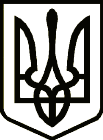 УкраїнаНОВГОРОД-СІВЕРСЬКА РАЙОННА РАДА ЧЕРНІГІВСЬКОЇ ОБЛАСТІРОЗПОРЯДЖЕННЯПро надання матеріальної допомогиКаленченко О. ПНа виконання положень розділу ІІІ Програми про надання матеріальної допомоги громадянам Новгород-Сіверського району депутатами районної ради у 2020 році, затвердженої рішенням Новгород-Сіверської районної ради Чернігівської області 22 листопада 2019 року №531, керуючись Порядком надання матеріальної допомоги громадянам Новгород-Сіверського району депутатами районної ради у 2020 році:НАДАТИ КАЛЕНЧЕНКО Олександрі Павлівні, мешканці села …..  Новгород-Сіверського району Чернігівської області, матеріальну допомогу у сумі 2000 гривень, для лікування.Підстава: подання депутата районної ради Бондаренко В. В. від 20 липня                  2020 року, подання депутата районної ради Пунтуса С. В. від 20 липня                  2020 року.Голова районної ради                                                              В. М. КауфманПогоджено:Начальник відділу з  юридичних питаньта комунальної власності  виконавчого апарату                                                                                 районної ради                                                                             Т.В. Щепочкіна20 липня                                                 2020 року м. Новгород-Сіверський           №    